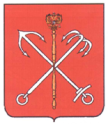 Муниципальный СоветМуниципального образования Морские воротаСанкт-Петербург_____________________________________________________________________________РЕШЕНИЕ № 17/2 О рассмотрении и утверждении Отчета об исполнении бюджета МО Морские ворота за  9 месяцев 2006 годаСОВЕТ РЕШИЛ:2.1.В соответствии со ст. 241 Бюджетного кодекса РФ и рекомендациями постоянной Комиссии по бюджету и муниципальной экономике Муниципального Совета МО Морские ворота (Протокол заседания постоянной Комиссии от 02.10.2006), утвердить Отчет об исполнении бюджета муниципального образования Морские ворота за 9 месяцев 2006 года (Приложение №1 к настоящему Решению). 2.2.Опубликовать Сведения о ходе исполнения бюджета муниципального образования Морские ворота за 9 месяцев 2006 года (Приложение №2 к настоящему Решению), согласно требованиям п.6  ст.52 Федерального Закона РФ от 06.10.2003 №131-ФЗ «Об общих принципах организации местного самоуправления в Российской Федерации».2.3.Ответственность за выполнение настоящего Решения возложить на Главу МО Морские ворота - Председателя МС Попова О.Н.2.4.Решение вступает в силу в соответствии с действующим законодательством  РФ.  Председательствующий, Глава МО Морские ворота-Председатель МС                                                                                            Попов О.Н.